Na temelju članka 4. Odluke o ostvarivanju prava na božićnicu za umirovljenike (KLASA:080-02/18-01/02, URBROJ:2142-02-03/9-18-41) donesene 12. listopada 2018. godine, Općina Punat objavljujeJAVNI POZIVZA PODNOŠENJE PRIJAVE U SVRHU OSTVARIVANJA PRAVA NA BOŽIĆNICU ZA UMIROVLJENIKE,KAO I OSOBE STARIJE OD 65 GODINAPOZIVAJU SE SVI UMIROVLJENICI I OSOBE STARIJE OD 65 GODINA S PREBIVALIŠTEM NA PODRUČJU OPĆINE PUNAT DA PODNESU ISPUNJENI OBRAZAC ZA PRIJAVU U SVRHU OSTVARIVANJA PRAVA NA BOŽIĆNICU UZ POTREBNU POPRATNU DOKUMENTACIJU.Uz ispunjeni Obrazac potrebno je priložiti:   presliku osobne iskaznice (obostrano),odrezak od mirovine ili potvrdu banke ili HZMO o isplati mirovine za prethodni mjesec,presliku kartice računa s podatkom o IBAN-u.VAŽNO!Umirovljenici koji su ostvarili pravo na božićnicu 2017. godine NISU DUŽNI uz ispunjeni obrazac prilagati presliku osobne iskaznice, odrezak od mirovine ili potvrdu banke ili HZMO o isplati mirovine za prethodni mjesec, presliku kartice računa s podatkom o IBAN-u, OSIM u slučaju da je došlo do promjene podataka.U Staroj Baški u prostorijama stare škole, prijave će se primati 26. listopada i 9. studenog 2018. godine od 9,00 do 12,00 sati.Obrazac prijave nalazi se na službenoj internetskoj stranici Općine Punat www.punat.hr i u prostorijama Općine Punat te se predaje kod službenice Lane Orlić, soba broj 3 (prizemlje), zaključno do 20. studenog 2018. godine.Općina Punat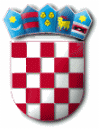 R E P U B L I K A   H R V A T S K APRIMORSKO – GORANSKA ŽUPANIJAOPĆINA PUNATOPĆINSKI NAČELNIKKLASA: 550-01/18-01/06URBROJ: 2142-02-03/9-18-1Punat, 15. listopada 2018. godine